Ich möchte gerne über das Geschehen in Grundlsee informiert werden und ersuche daher um Zusendung des GRUNDLSEER WASSERMANN bis auf Widerruf. Der GRUNDLSEER WASSERMANN erscheint vier Mal im Jahr. Die Kosten für die Zusendung betragen € 25,00 pro Jahr.Zusendung bitte an:Ich ermächtige die Gemeinde Grundlsee bis auf Widerruf (jederzeit möglich), die Gebühren für die Zusendung bei Fälligkeit von folgendem Konto abzubuchen:Ich möchte per Erlagschein zahlen._________________________     			 ______________________________Ort, Datum								Unterschrift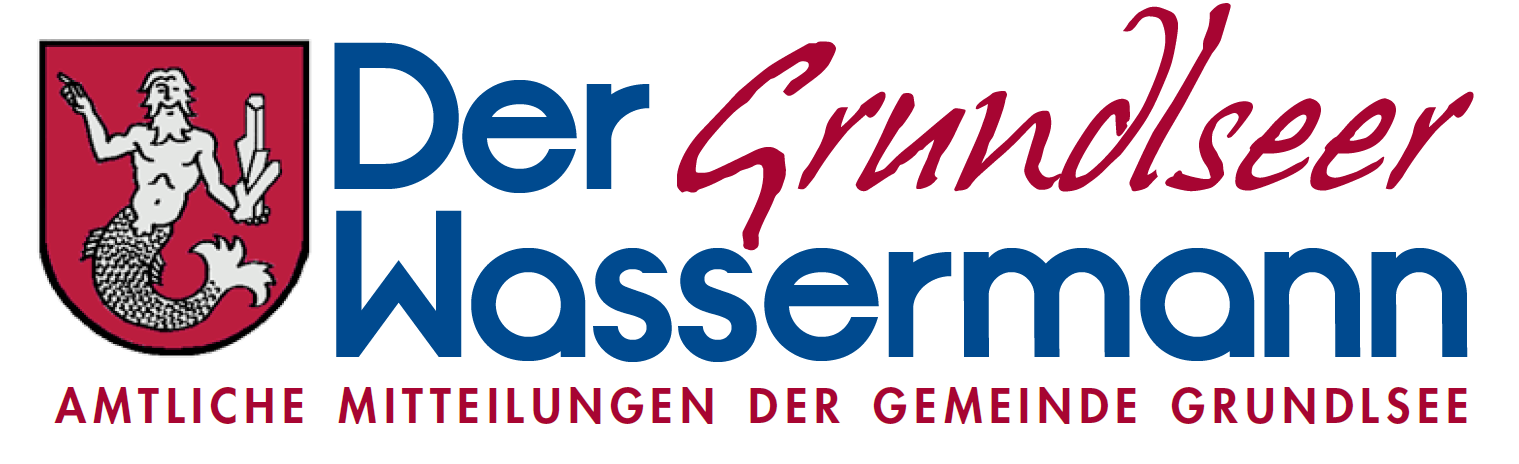 Abo - InlandTitelZunameVornameStraße und HausnummerPostleitzahl und OrtTelefonEmail-AdresseIBAN: